ECTNEXPENSE CLAIM FORMMeeting held at: 	Purpose of the trip : 	Date and time of departure : 	Date and time of return home : 	NAME:   FIRST NAME:  FIRST NAME:  UNIVERSITY:  UNIVERSITY:  UNIVERSITY:  TICKET (Air / Train) / OR KMS (Private car: 0.22 € / km): 
Original tickets/boarding passes must be attached to the claimTICKET (Air / Train) / OR KMS (Private car: 0.22 € / km): 
Original tickets/boarding passes must be attached to the claim€   SUBSISTENCE : (claim only if meal not supplied by organisers)PER DIEM 40 Euros for half-day	Nb of half-days: _____                     80 Euros for a day		Nb of full days:  _____                     Local transport and taxis are included in the above costSUBSISTENCE : (claim only if meal not supplied by organisers)PER DIEM 40 Euros for half-day	Nb of half-days: _____                     80 Euros for a day		Nb of full days:  _____                     Local transport and taxis are included in the above costACCOMMODATION :ACTUAL COST with maximum of 100 Euros per night   N° of Nights:   __ ACCOMMODATION :ACTUAL COST with maximum of 100 Euros per night   N° of Nights:   __ €OTHER EXPENSES: 
Original receipts must be attached to the claimOTHER EXPENSES: 
Original receipts must be attached to the claim€  TOTAL€   BANK DETAILSIBAN NUMBER (Compulsory): BANK SWIFT CODE (Compulsory):If the IBAN number is not available in your country, please give your account number and the Swift code. Claims with incomplete details will be returned. NAME OF BENIFICIARY: NAME OF BENIFICIARY: NAME OF BENIFICIARY: BANK NAME AND ADDRESS:BANK NAME AND ADDRESS:BANK NAME AND ADDRESS:SIGNATURE:DATE:DATE:Please return completed form with receipts to:Nineta Hrastelj            nineta.hrastelj@euchems.euc/o EuCheMS62 Rue du Trône1050 – BrusselsBelgiumNineta Hrastelj            nineta.hrastelj@euchems.euc/o EuCheMS62 Rue du Trône1050 – BrusselsBelgium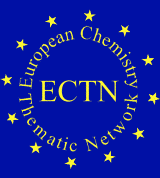 